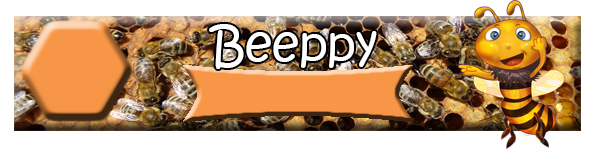 La pratique de l’apiculture nous expose, plus que dans la population générale, au risque de piqûres d’abeilles avec des conséquences pouvant être très graves en cas d’allergie.L’allergie est une réaction disproportionnée de notre organisme à une agression d’un agent extérieur déjà connu (c’est-à-dire que l’on ne fera pas de réaction allergique à la première piqûre).Les consignes générales :        Ne jamais  s’occuper de ruches sans la tenue d’apiculteur complète.        Ne jamais aller sur le rucher de Beeppy seul et sans avoir prévenu.        Avoir son téléphone portable.Localisation :        Toute piqûre au- dessus des épaules est potentiellement plus grave (au niveau de la bouche avec œdème, près d’une veine du cou).En cas de piqûre :       Envoyer un nuage de fumée sur la région piquée.       Enlever le dard sans presser, mais en grattant la peau avec un ongle, une lame de couteau.       Enlever bagues, bracelets…en cas de piqûres aux mains.       Eventuellement approcher le bout incandescent d’une cigarette sans se brûler. (le venin est              thermo-labile).       Désinfecter avec Biseptine.Piqûres multiples :         En cas de piqûres multiples, appel au 18 ou au 15. Réactions :Réaction normale : réaction toxique,  purement locale avec douleur  rougeur, gonflement et démangeaison locale. Cela peut durer 2 à 3 jours.Réactions allergiques :                   - Urticaire généralisé avec ou sans œdème,  coloration rosée généralisée de la peau (aspect de coup de soleil)                  - Œdème de la face, œdème des muqueuses et du pharynx ;                  - Signes respiratoires avec respiration sifflante, toux (crise d’asthme) ;                  - Signes digestifs avec nausées, vomissements, douleurs abdominales, diarrhées ;                  - Enfin, malaise général, pouls rapide, sueurs, lipothymie, perte de connaissance,  témoins d’un choc anaphylactique, engageant le pronostic vital.                     Toutes ces réactions imposent l’appel immédiat au 18 ou au 15 après avoir conditionné la victime couchée les jambes surélevées, et en PLS si perte de connaissance.Trousse d’urgence :                       Une trousse d’urgence est dans un frigo dans le petit local à Beeppy. Elle contient :Biseptine.Crème corticoïde.Un antihistaminique per os (Aerius)Un corticoide per os ( Célestène).Un béthamimétique inhalé ( Ventoline)Et surtout de l’adrénaline ( « Anapen » sous la forme d’un stylo- pompe à usage unique).Les quatre derniers médicaments ne doivent absolument pas être utilisés  sans l’avis du médecin régulateur. L’Appel :   Ne pas hésiter à appeler le 18 ou le 15 en cas de piqûre,en cas de signe local important et/ou de signes généraux tels que décrits précédemment.Après avoir décrit les symptômes (ce que vous voyez), et orienté par l’interrogatoire du médecin régulateur,  vous devrez bien expliquer les médicaments dont nous disposons dans notre trousse d’urgence. Ainsi, le médecin régulateur vous donnera les instructions adaptées à la situation en attendant si besoin l’intervention du Samu.  L’utilisation du stylo-pompe d’adrénaline a fait l’objet de démonstrations au cours de nos réunions.                                                                 Docteur Xavier LimouzinNotes personnelles :